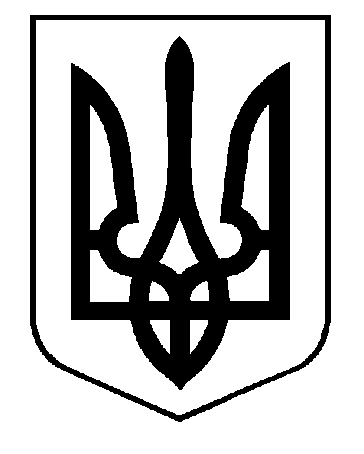 УКРАЇНАВИКОНАВЧИЙ КОМІТЕТСАФ’ЯНІВСЬКОЇ СІЛЬСЬКОЇ РАДИ ІЗМАЇЛЬСЬКОГО РАЙОНУ ОДЕСЬКОЇ ОБЛАСТІ   РІШЕННЯ29 липня 2022 року								№157Про надання дозволу на прийняття в дар часткижитлового будинку, в якому зареєстрована дитинаВідповідно до ст. 34 Закону України «Про місцеве самоврядування в Україні»,ст. 17, 18 Закону України «Про охорону дитинства», розглянувши заяву Шевченка Олега Васильовича про надання йому дозволу на прийняття в дарвід Шевченка Віктора Васильовича 1/2 житлового будинку за адресою: Одеська область, Ізмаїльський район, с. Кислиця, вул. Миру, 31, в якому зареєстрована дитина Шевченко Артем Олегович, 21.09.2009 р. н., та надані документи, враховуючи інтереси дитини, виконавчий комітет Саф’янівської сільської ради Ізмаїльського району Одеської областіВИРІШИВ:Надати Шевченку Олегу Васильовичу дозвіл на прийняття в дар від Шевченка Віктора Васильовича 1/2 житлового будинку за адресою: Одеська область, Ізмаїльський район, с. Кислиця, вул. Миру, 31, в якому зареєстрована дитина Шевченко Артем Олегович, 21.09.2009 р. н., оскільки при цьому права дитини не будуть порушені.Контроль за виконанням даного рішення покласти на заступника Саф’янівського сільського голови Ізмаїльського району Одеської області Чепоя І. Г.Саф’янівський сільський голова                                         Наталія ТОДОРОВА